PRACTICA 4.1Realizar un análisis global de la muestra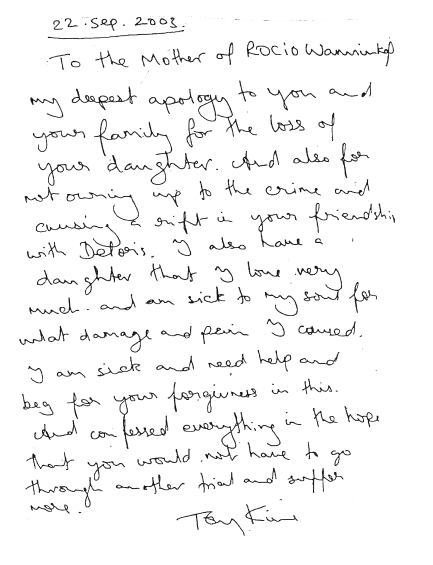 